PART 14ENGLISH GRADE 4Reflexive PronounsUse the reflexive pronouns in the word box to complete the sentence. Underline the noun you are referring to. George and Mary did the project al by ________________________________.I wondered about that __________________________.Adam hurt ________________________ playing hockey.The calculator will turn __________________________ off when it is not being used.Julie dusted _______________________ off before she got back on the horse. You and I have to ask ______________________ that question.Do you boys think you can handle this __________________________.HomonymsMake sentences with the following words. Remember that homonyms are words that sound the same and have the same spelling but different meaning. Bat:_______________________________________________________________________________-      _______________________________________________________________________________Watch:____________________________________________________________________________                                                                                       -           ____________________________________________________________________________Fly:_______________________________________________________________________________  -      _______________________________________________________________________________Band:_____________________________________________________________________________  -        _____________________________________________________________________________Right:_____________________________________________________________________________ -         _____________________________________________________________________________Park:______________________________________________________________________________-        ______________________________________________________________________________Palm:_____________________________________________________________________________ -        _____________________________________________________________________________Nail:_____________________________________________________________________________   -       _____________________________________________________________________________Sign:______________________________________________________________________________-       ______________________________________________________________________________Letter:____________________________________________________________________________  -          ____________________________________________________________________________Diary entry.Write a diary entry about your first three days back to school.  Draw a picture for each day. 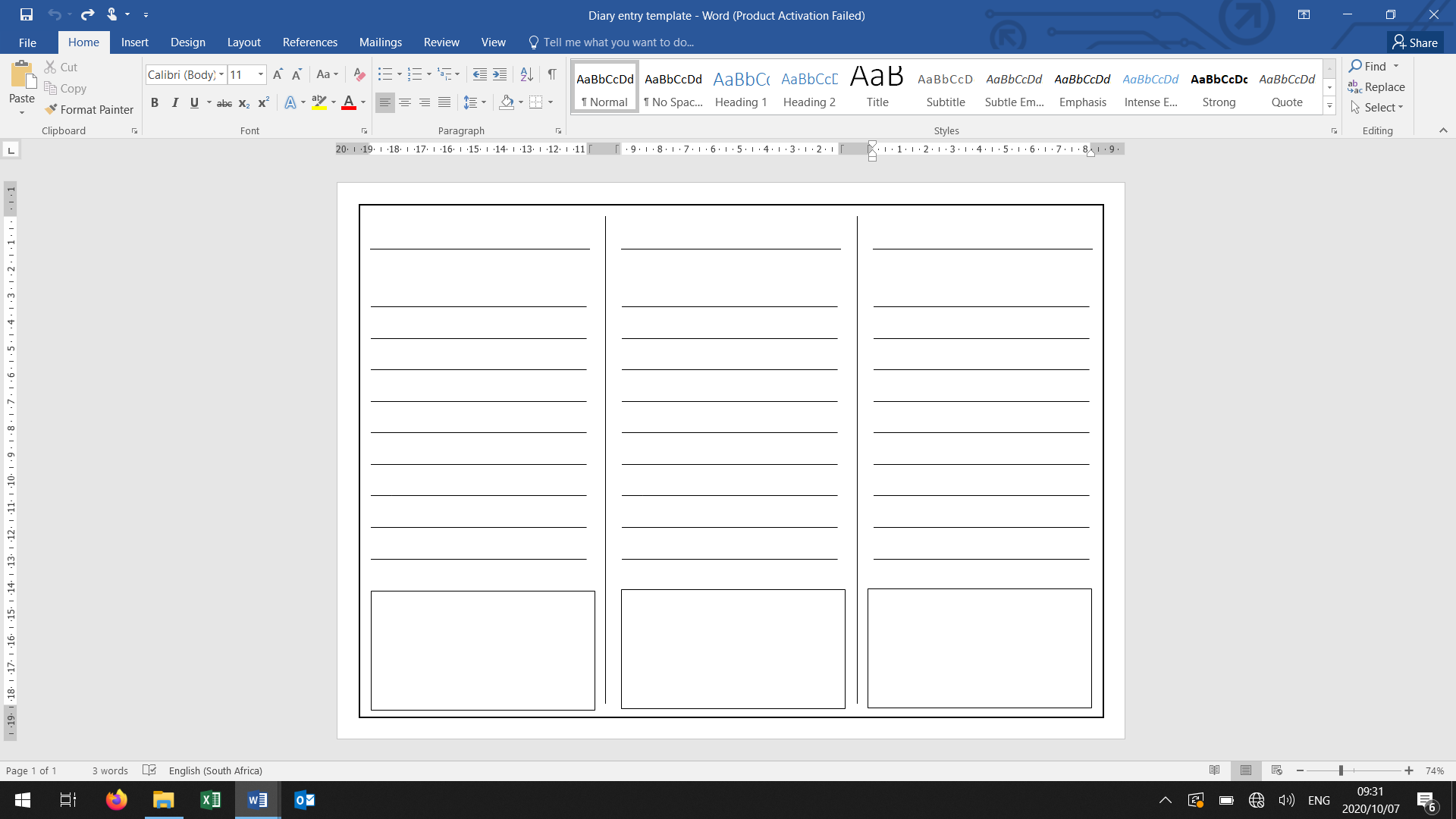 Headstart p169 activity 4Headstart p163 activity 4 a-cHeadstart p152-153 activity 2 a-cDBE term 3 and 4 p 131 (friendly letter) 